Miejska Szkoła Podstawowa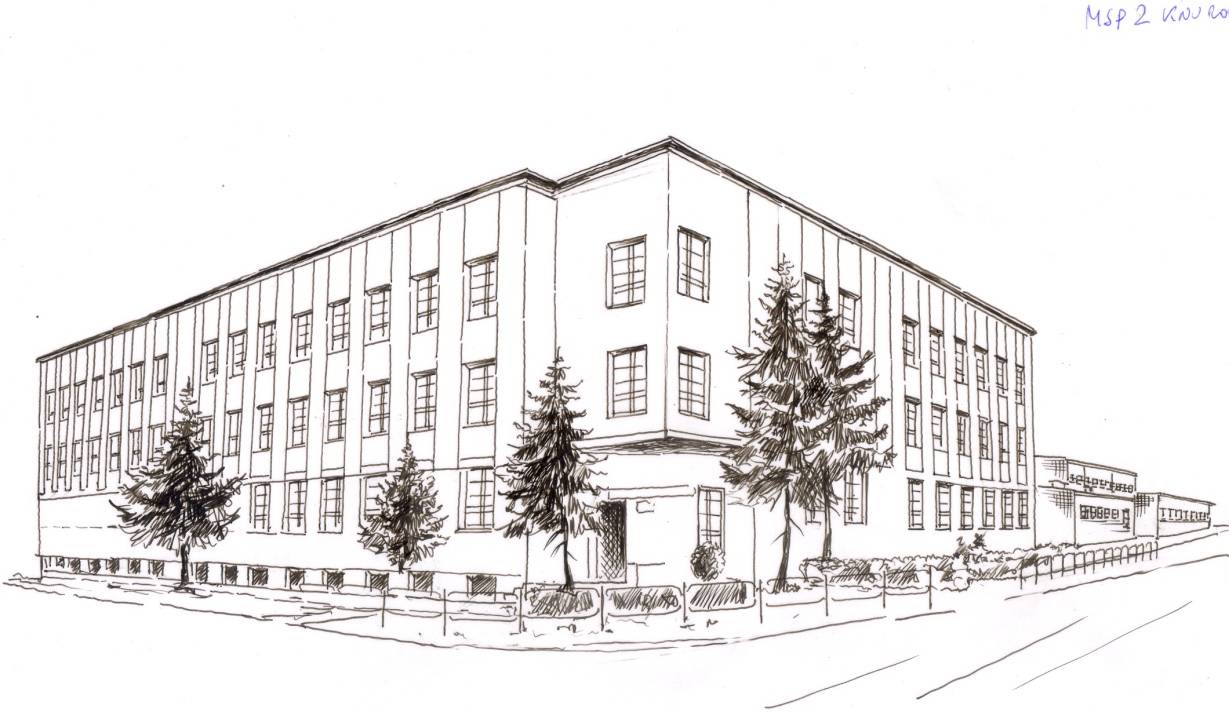 z Oddziałami Integracyjnymi nr 2 im. Karola Miarki w Knurowie44 – 190 Knurów ul. T. W. Wilsona 22Tel.   32  235 27 27,     NIP: 969-00-33-423, REGON: 000727200Knurów, dnia …………….rokuOŚWIADCZENIE O WYRAŻENIU ZGODY NA ROZPOWSZECHNIANIE WIZERUNKU UCZNIA W ZWIĄZKU Z UDZIAŁEM W WOLONTARIACIE SZKOLNYMJa, niżej podpisana/y …………………………………………. (imię i nazwisko), zgodnie 
z treścią art. 6 ust. 1 lit. a) Rozporządzenia Parlamentu Europejskiego i Rady (UE) 2016/679 z dnia 27 kwietnia 2016 r. w sprawie ochrony osób fizycznych w związku z przetwarzaniem danych osobowych i w sprawie swobodnego przepływu takich danych oraz uchylenia dyrektywy 95/46/WE (zwanym dalej RODO) oraz na podstawie art. 81 ust. 1 ustawy z 4 lutego 1994 r. 
o prawie autorskim i prawach pokrewnych:wyrażam zgodę na utrwalanie oraz rozpowszechnianie przez Miejską Szkołę Podstawową Z Oddziałami Integracyjnymi nr 2 im. Karola Miarki w Knurowie wizerunku mojego syna/córki/podopiecznego …………………………………… (imię i nazwisko ucznia), dalej „Uczeń”, w związku z publikowaniem przez Szkołę informacji i relacji (w tym fotorelacji) dotyczących działań z zakresu wolontariatu podejmowanych przez Szkołę i inne podmioty organizujące wolontariat na terenie i/lub w porozumieniu ze Szkołą;zgoda na utrwalanie i rozpowszechnianie wizerunku obejmuje wszelkie znane techniki utrwalania i rozpowszechniania;zgoda wyrażona jest w związku z udziałem Ucznia w działaniach mających charakter wolontariatu organizowanych przez Szkołę, w tym działający w Szkole Szkolny Klub Wolontariatu, w szczególności w oparciu o Statut Szkoły i przepisy wewnątrzszkolne obowiązujące w zakresie wolontariatu;zgoda wyrażona jest od dnia jej udzielenia do ………………….;zgoda wyrażona jest na udział w nieograniczonej ilości aktywności Ucznia w ww. okresie. Jednocześnie oświadczam, że niniejsza zgoda może być odwołana w każdym czasie. ………………………………………………..Podpis Rodzica/Opiekuna prawnego 